СКРЪБНА ВЕСТ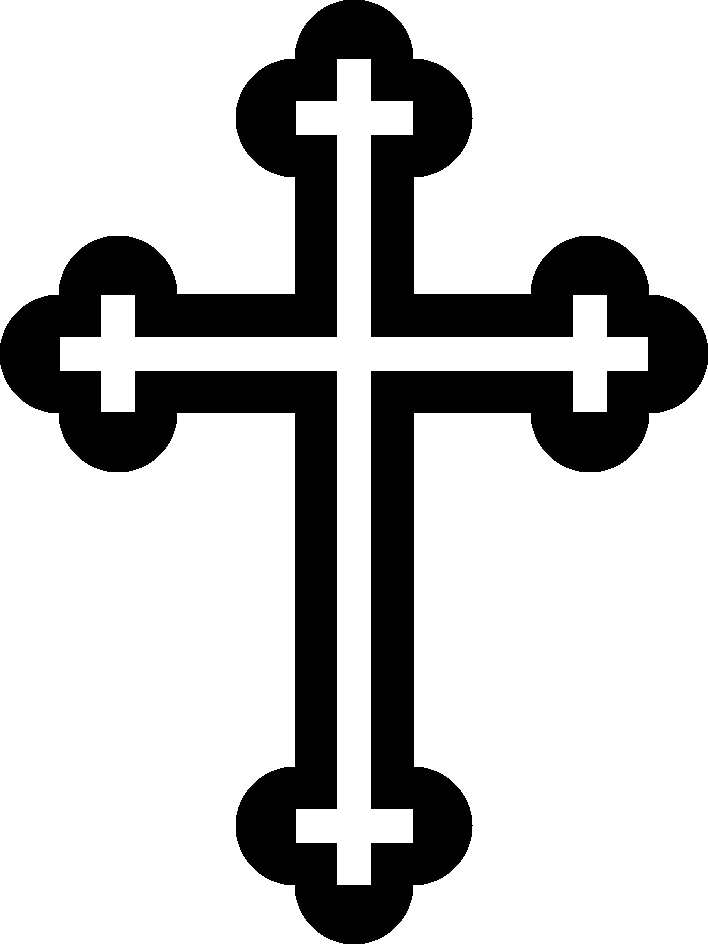 С много болка в сърцето съобщаваме,че на 01.01.2001 г.внезапно ни напуснаИме ПрезимеФамилияроден 00 годинаВечно жив си остана човекът, който честно се трудил и скромно живял, тихо минал своята пътека и в сърцето на всеки обич посял.Скръбта ни е голяма …. Последно сбогом! Почивай в мир!Опелото ще се отслужи на 01 януари 2001 г. от 1100 часав параклиса на гробищен парк гр. Мездра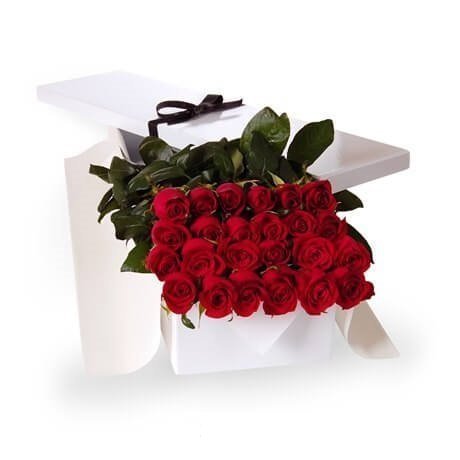                                                                                                                                                                                           От роднини и близки